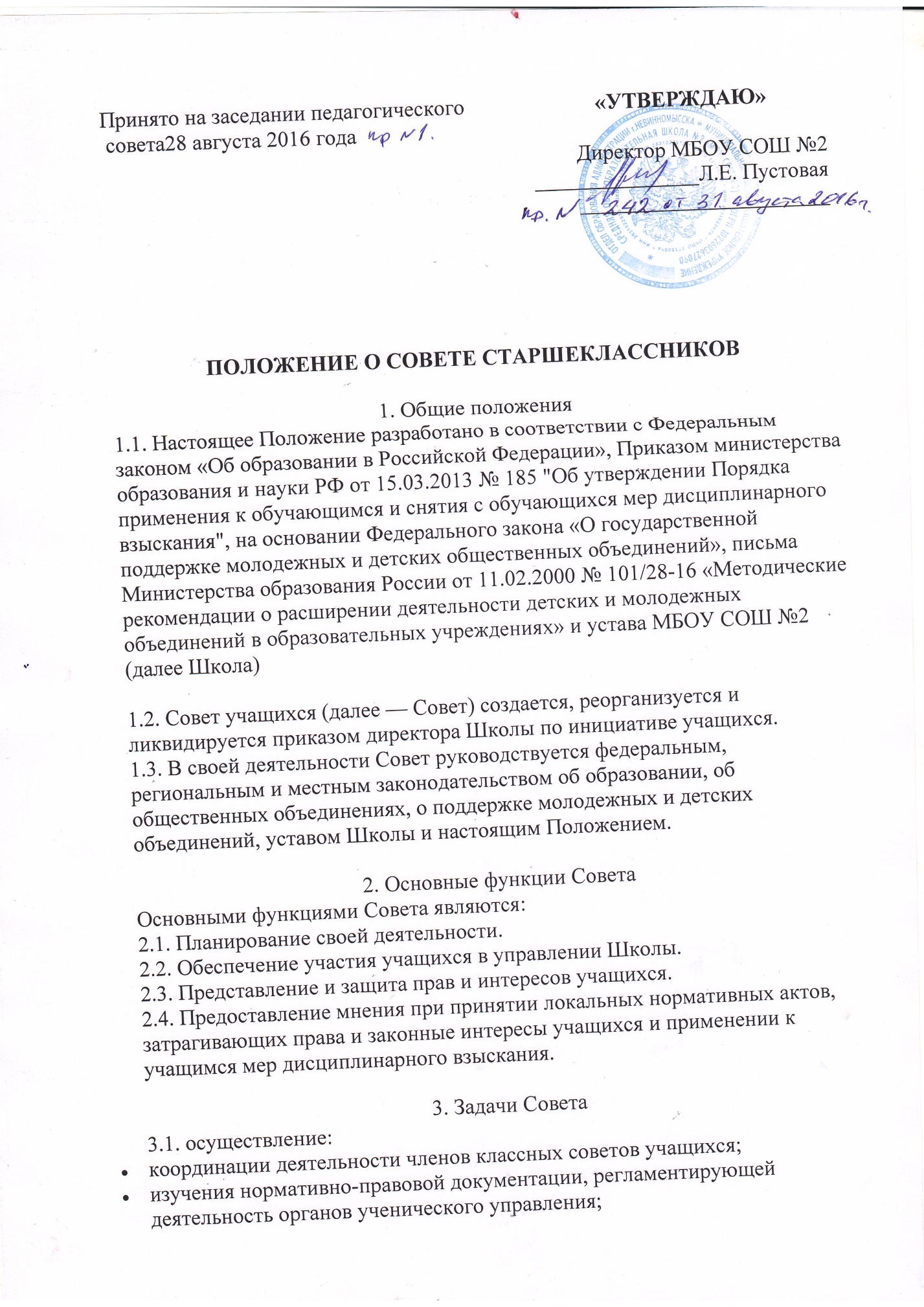 представления интересов учащихся;3.2. организация:планирования и анализа результатов деятельности органов ученического управления;деятельности классных советов учащихся;изучения учащимися нормативно-правового обеспечения образовательного процесса;3.3. участие в:управлении Школы;разработке предложений по совершенствованию образовательного процесса;установлении требований к одежде и внешнему виду учащихся;организации внешкольных мероприятий;3.4. содействие:реализации инициатив учащихся во внеурочной деятельности;разрешению конфликтных ситуаций с участием учащихся.4. Права СоветаВ соответствии со своей компетенцией, установленной настоящим Положением, Совет имеет право:4.1. обращаться к администрации:с ходатайством о поощрении учащихся;за консультациями по вопросам нормативно-правового обеспечения деятельности органов ученического управления;с предложениями по улучшению организации образовательного процесса;4.2. принимать участие в:планировании, организации и проведении внешкольных мероприятий;разработке локальных нормативных актов Школы;в пределах своей компетенции;установлении требований к одежде учащихся;научно-практических конференциях молодежи различного уровня;проведении опросов среди учащихся и родителей в пределах своей компетенции;4.3. рекомендовать:учащихся для участия в научно-практических конференциях различного уровня;администрации Школы учащихся для обучения по индивидуальному учебному плану;4.4. пользоваться:материально-технической базой Школы и иных организаций, сотрудничающих со Школой, по согласованию с администрацией;информационными средствами Школы (стендами, печатными изданиями и т.п.);организационной поддержкой администрации при подготовке и проведении мероприятий;4.5. принимать решения об:организации в своем составе различных секций, утверждении планов их работы и назначении их руководителей;организации работы общественной приемной Совета;4.6. осуществлять:предоставление мнения при принятии локальных нормативных актов, затрагивающих права и законные интересы учащихся;предоставление мнения при принятии решения о применении к учащимся мер дисциплинарного взыскания;выборы из своего состава председателя и заместителя;проведение опросов и референдумов среди учащихся;встречи с администрацией Школы по мере необходимости;сбор предложений учащихся к администрации Школы и ее коллегиальным органам управления;взаимодействие с молодежными и детскими организациями всех уровней;внесение изменений и дополнений в настоящее Положение;обращение в комиссию по урегулированию споров между участниками образовательных отношений;контроль за реализацией мероприятий, направленных на предотвращение воздействия окружающего табачного дыма и сокращение потребления табака;контроль за соблюдением всеми участниками образовательных отношений норм законодательства в сфере охраны здоровья граждан от воздействия окружающего табачного дыма и последствий потребления табака;представление интересов учащихся в комиссии по урегулированию споров между участниками образовательных отношений;иные полномочия в соответствии с действующим законодательством;4.7. получать в соответствии с законодательством РФ в Школе информации о мероприятиях, направленных на предотвращение воздействия окружающего табачного дыма и сокращение потребления табака.5. Ответственность СоветаСовет несет ответственность за выполнение:5.1. плана своей работы;5.2. принятых решений и рекомендаций;5.3. действующего законодательства, устава и иных локальных актов Школы.6. Формирование Совета и организация его работы6.1. Совет является представительским органом ученического управления.6.2. В состав Совета входят по одному представителю от каждой параллели 5–11-х классов, выбираемому их общим собранием в течение первой учебной недели нового учебного года.6.3. На своем первом заседании вновь избранный состав Совета выбирает из своего состава председателя и его заместителя (из числа лиц, достигших 14-летнего возраста).6.4. Персональный состав Совета, его председатель и заместитель назначаются педагогом организатором и утверждаются заместителем директора по воспитательной работе.6.5. Непосредственное руководство деятельностью Совета осуществляет его председатель, который:организует ведение документации;координирует деятельность членов Совета и привлекаемых к его работе лиц;ведет заседания Совета;предоставляет администрации Школы мнение Совета при принятии локальных нормативных актов, затрагивающих права и законные интересы учащихся;входит в состав Комиссии по применению к учащимся мер дисциплинарного взыскания (далее - Комиссия);представляет в письменной форме (включает в протокол заседания Комиссии) мотивированное мнение Совета при применении к учащимся мер дисциплинарного взыскания.6.6. В случае отсутствия председателя Совета его обязанности исполняет заместитель председателя Совета.6.7. Совет по согласованию с директором может привлекать для своей работы любых юридических и физических лиц.6.8. Совет работает по плану, согласованному с администрацией Школы.6.9. Заседания Совета проводятся по мере необходимости, но не реже одного раза в триместр.6.10. Кворумом для принятия решений является присутствие на заседании Совета более половины его членов.6.11. Решения принимаются простым большинством голосов членов Совета, присутствующих на заседании. В случае равенства голосов решающим является голос его председателя. В случае несогласия председателя с принятым решением, он выносит вопрос на рассмотрение администрации Школы.6.12. Решения Совета носят:обязательный характер для всех учащихся Школы;рекомендательный характер для всех остальных участников образовательных отношений.7. Порядок учета мнения Совета при принятии локальных нормативных актов7.1. Перед принятием локального нормативного акта, затрагивающего права и законные интересы учащихся, директор направляет проект акта и обоснование необходимости его принятия в Совет.7.2. Не позднее пяти рабочих дней со дня получения Совет направляет директору мотивированное мнение по проекту в письменной форме.7.3. Если мотивированное мнение Совета не содержит согласия с проектом локального нормативного акта или содержит предложения по его совершенствованию, директор может либо согласиться с ним, либо обязан в течение трех рабочих дней после получения мотивированного мнения провести дополнительные консультации с Советом с целью достижения взаимоприемлемого решения.7.4. Если согласие не достигнуто, возникшие разногласия оформляются протоколом. После этого директор имеет право принять локальный нормативный акт, а Совет может его обжаловать в комиссии по урегулированию споров между участниками образовательных отношений. Совет также имеет право оспорить принятое решение в соответствии с действующим законодательством.8. Делопроизводство Совета8.1. Совет ведет протоколы своих заседаний в соответствии с инструкцией по делопроизводству, принятой в Школе.8.2. Протоколы хранятся в архиве школы.8.3. Ответственность за делопроизводство возлагается на председателя Совета.